РЕСПУБЛИКА   КАРЕЛИЯ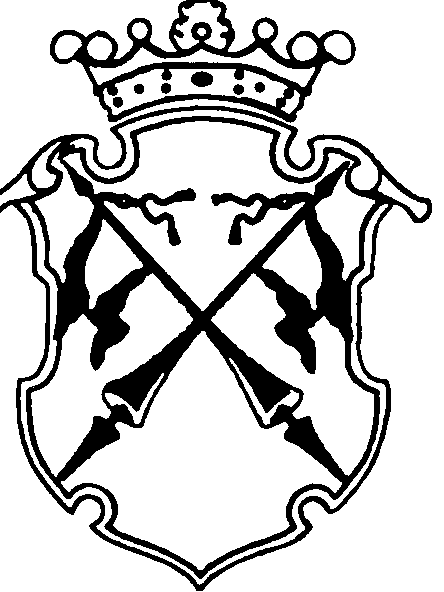 КОНТРОЛЬНО-СЧЕТНЫЙ КОМИТЕТСОРТАВАЛЬСКОГО МУНИЦИПАЛЬНОГО РАЙОНАЗАКЛЮЧЕНИЕКонтрольно-счетного комитета Сортавальского муниципального      района на Годовой отчет об исполнении бюджета Сортавальского      муниципального района за 2013 год.Общие положения   Заключение на Годовой отчет об исполнении бюджета Сортавальского муниципального района за 2013 год подготовлено Контрольно-счетным комитетом Сортавальского муниципального района в соответствии с требованиями ст.157, 264.4 Бюджетного кодекса РФ, Положением о бюджетном процессе в Сортавальском муниципальном районе, утвержденным Решением Совета Сортавальского муниципального района от 13 марта 2014г. №33 «Об утверждении Положения о бюджетном процессе в Сортавальском муниципальном районе», Положением о контрольно-счетном комитете Сортавальского муниципального района, утвержденное Решением Совета Сортавальского муниципального района от 26 января 2012г. №232 «Об образовании контрольно-счетного комитета Сортавальского муниципального района и утверждении Положения о контрольно-счетном комитете Сортавальского муниципального района» с изменениями, утвержденными Решением Совета Сортавальского муниципального района от 13 марта 2014г. №38 «О внесении изменений в Положение о контрольно-счетном комитете Сортавальского муниципального района, утвержденное Решением Совета Сортавальского муниципального района от 26 января 2012 года №232».     При подготовке заключения на Годовой отчет об исполнении бюджета Сортавальского муниципального района использованы материалы проверок годовой бюджетной отчетности главных распорядителей бюджетных средств, главных администраторов доходов бюджета, главных администраторов источников финансирования дефицита бюджета за 2013 год, дополнительная информация запрошенная в ходе проведения проверки.   В ходе внешней проверки Годового отчета об исполнении бюджета Сортавальского муниципального района был осуществлен комплекс контрольных мероприятий по проверке полноты и достоверности представленной к проверке бюджетной отчетности, ее соответствия нормативных правовых актов, проведен анализ на предмет её соответствия по составу, структуре и заполнению (содержанию) требованиям Бюджетного кодекса Российской Федерации, Положения о бюджетном процессе в Сортавальском муниципальном районе, Приказа Минфина РФ от 28 декабря 2010г. №191н «Об утверждении Инструкции о порядке составления и представления годовой, квартальной и месячной отчетности об исполнении бюджетов бюджетной системы Российской Федерации» (далее-Инструкция №191н), Приказа Минфина РФ от 21.12.2012г. №171н «Об утверждении Указаний о порядке применения бюджетной классификации РФ на 2013 год и на плановый период 2014 и 2015 годов» (с изменениями и дополнениями) (далее- Указания о применении бюджетной классификации РФ)  Соблюдение бюджетного законодательства при организации        бюджетного процесса В 2013г. в Сортавальском муниципальном районе бюджетный процесс основывался на нормах Бюджетного кодекса РФ, Положении о бюджетном процессе в Сортавальском муниципальном районе, Уставе Сортавальского муниципального района, и других нормативных правовых актах.  Решением Совета Сортавальского муниципального района от 06.12.2012г. №285 «О бюджете Сортавальского муниципального района на 2013 год и плановый период 2014 и 2015 годов» утвержден бюджет Сортавальского муниципального района на 2013 год и плановый 2014 и 2015 годы. Бюджет утвержден до начала очередного финансового года, т.е. в соответствии с требованиями бюджетного законодательства. Основные характеристики утвержденного бюджета соответствуют требованиям ст.184.1Бюджетного кодекса РФ.Внешняя проверка годового Отчета об исполнении бюджета        Сортавальского муниципального района Внешняя проверка годового отчета об исполнении бюджета Сортавальского муниципального района проведена Контрольно-счетным комитетом Сортавальского муниципального района с соблюдением требований Бюджетного кодекса РФ.   Для проведения внешней проверки Администрацией Сортавальского муниципального района своевременно (до 1 апреля – фактически 18.03.2014г.) отчет направлен в Контрольно-счетный комитет Сортавальского муниципального района.  Отчет об исполнении бюджета Сортавальского муниципального района за 2013 год представлен в составе:- Отчета об исполнении консолидированного бюджета (форма 0503317);- Баланс исполнения консолидированного бюджета (форма 0503320);- Справка о наличии имущества и обязательств на забалансовых счетах;- Справка по заключению счетов бюджетного учета отчетного финансового года (форма 0503110) -410m;- Справка по заключению счетов бюджетного учета отчетного финансового года (форма 0503110) – 410F;- Справка по заключению счетов бюджетного учета отчетного финансового года (форма 0503110) – 410;- Справка об остатках средств на счетах бюджетов;- Консолидированный отчет о финансовых результатах деятельности (форма 0503321);- Консолидированный отчет о движении денежных средств ( форма 0503323);- Справка по консолидируемым расчетам (форма 0503125)- Пояснительная записка:Сведения о количестве получателей бюджетных средств (форма 050361);Сведения об исполнении бюджета (форма 0503364);Сведения о движении нефинансовых активов (форма 0503368);Сведения по дебиторской задолженности (бюджетная деятельность) (форма 0503369);Сведения по кредиторской задолженности (бюджетная деятельность) (форма 0503369);Сведения о финансовых вложениях (форма 0503371);Сведения о государственном (муниципальном)долге (форма 0503372);Сведения об изменении остатков валюты баланса (бюджетная деятельность) (форма 0503373);Сведения о недостачах и хищениях денежных средств и материальных ценностей (форма 0503376);Сведения об использовании информационно-коммуникационных технологий в консолидированный бюджет ( форма 0503377).- Сводный отчет о кассовых поступлениях и выбытиях (ОФК) (форма 0503152); К отчету об исполнении бюджета за 2013 год приложены:- Справка о соблюдении муниципальным образованием требований Бюджетного кодекса РФ;-Акт сверки задолженности бюджета Сортавальского муниципального района по бюджетным ссудам и кредитам, выданным из бюджета Республики Карелия;- Акты сверки расчетов по межбюджетным отношениям бюджета Республики Карелия с бюджетом Сортавальского муниципального района;- Сводный акт сверки расчетов по межбюджетным трансфертам на 01 января 2014г. Бюджетов поселений с бюджетом Сортавальского муниципального района;- Сводный акт сверки задолженности бюджетов городских и сельских поселений по бюджетным кредитам, выданным из бюджета Сортавальского муниципального района по состоянию на 1 января 2014 года;- сведения о реализации подпрограммы «Обеспечение жильем молодых семей» ФЦП «Жилище» на 2011-2015 годы;- Сведения об использовании субвенций, выделенных из бюджета Республики Карелия на выполнение полномочий по обеспечению жилыми помещениями специализированного жилого фонда детей-сирот, детей, оставшихся без попечения родителей, лиц из их числа;- Расшифровка расходов по разделу 05 « Жилищно-коммунальное хозяйство» к годовому отчету об исполнении консолидированного бюджета муниципального района (городского округа);- Расшифровка расходов по капитальному строительству и реконструкции объектов в разрезе отраслей по разделам, подразделам, целевым статьям, видам расходов и экономическим статьям бюджетной классификации;- Сведения о расходах на дорожную деятельность и на капитальный ремонт и ремонт дворовых территорий многоквартирных домов, проездов к дворовым территориям многоквартирных домов, населенных пунктов за счет средств бюджетов всех уровней;- Сведения о государственной поддержке субъектов малого и среднего предпринимательства;- Расшифровка капитальных расходов бюджетов за 2013-2014 г.г.;- Сведения об использовании иных межбюджетных трансфертов на реализацию дополнительного мероприятия, направленного на снижение напряженности на рынке труда Республики Карелия;- Отчет о расходовании средств на содержание детей-сирот и детей, оставшихся без попечения родителей, в муниципальных учреждениях- Отчет о расходовании средств на содержание детей-сирот и детей, оставшихся без попечения родителей, в семьях опекунов, приемных родителей, патронатных воспитателей;- Расшифровка расходов раздела 10 «Социальная политика» по подразделам, целевым статьям, видам расходов и экономическим статьям бюджетной классификации ;- Сведения о сетевых показателях и расходах муниципальных казенных учреждений социального обслуживания населения;-Сведения о сетевых показателях и расходах муниципальных бюджетных учреждений социального обслуживания населения;- Справочная информация об использовании средств на обеспечение жильем молодых семей и молодых специалистов, проживающих в сельской местности;- Основные параметры исполнения консолидированного бюджета муниципального района (городского округа) по состоянию на 01.01.2014г.- Годовая бюджетная отчетность главных распорядителей бюджетных средств, главных администраторов доходов бюджета , главных администраторов источников финансирования дефицита бюджета Сортавальского муниципального района.  С целью осуществления контрольных мероприятий в ходе внешней проверки годового отчета об исполнении бюджета Сортавальского муниципального района контрольно-счетным комитетом дополнительно были использованы :- Решение Совета Сортавальского муниципального района от 06.12.2013г. №285 « О бюджете Сортавальского муниципального района на 2013 год и на плановый период 2014 и 2015 годов»;- Решение Совета Сортавальского муниципального района от 30.04.2013г. №315 « О внесении изменений и дополнений в решение Совета Сортавальского муниципального района №285 от 06.12.2012г. «О бюджете Сортавальского муниципального района на 2013 год и плановый период 2014-2015 годов»- Решение Совета Сортавальского муниципального района от 11.12.2013г. №16 «О внесении изменений и дополнений в решение Совета Сортавальского муниципального района от 06.12.2012года №285 «О бюджете Сортавальского муниципального района на 2013 год и плановый период 2014-2015 годов»  А также дополнительно была запрошена информация : - Сводная бюджетная роспись бюджета Сортавальского муниципального района за 2013г.- Отчет по использованию средств резервного фонда за 2013г.  Бюджетная отчетность составлена органом, организующим исполнение бюджета Сортавальского муниципального района – Финансовым управлением Сортавальского муниципального района на основании сводной бюджетной отчетности главных распорядителей бюджетных средств, главных администраторов доходов бюджета, что соответствует пункту 4 ст.264.2 Бюджетного кодекса РФ.  По структуре и содержанию бюджетная отчетность Сортавальского муниципального района соответствует требованиям Инструкции №191н и Указаниям о применении бюджетной классификации РФ.Общая характеристика исполнения бюджета за 2013 годПервоначально бюджет Сортавальского муниципального района на 2013год (решение Совета Сортавальского муниципального района от 06.12.2012г. №285) был утвержден по доходным источникам в сумме 527 502,1 тыс. руб., расходным обязательствам – 554 532,0 тыс. руб. В течение 2013 года в утвержденный бюджет изменения вносились 2 раза (Решение совета Сортавальского муниципального района от 30.04.2013г. №315; Решение совета Сортавальского муниципального района от 11.12.2013г. №16). Внесение изменений в утвержденный бюджет в основном связано:- необходимостью отражения в доходной и расходной части бюджета Сортавальского муниципального района полученных безвозмездных поступлений;- перемещением бюджетных ассигнований по субъектам бюджетного планирования в связи с уточнением расходных обязательств районного бюджета в ходе его исполнения. В результате внесенных изменений и дополнений в бюджет Сортавальского муниципального района его доходная часть увеличилась на 126 373,6 тыс. руб. и составила 653 875,7 тыс. руб., расходная часть- на 132 709,1 тыс. руб. и составила 687 241,1 тыс. руб., дефицит бюджета Сортавальского муниципального района увеличился на 6 335,5 тыс. руб. и составил 33 365,4 тыс. руб. В соответствии с ст.232 Бюджетного кодекса РФ в Годовом отчете об исполнении бюджета отражены утвержденные бюджетные назначения по доходам в сумме 684 418,9тыс.руб., по расходам – 717 784,3 тыс. руб.,  дефицит бюджета – 33 365,4 тыс. руб.Согласно отчетных данных бюджет по доходам исполнен в размере 664 680,4 тыс. руб. или на 97,1% к утвержденным бюджетным назначениям, по расходам исполнение составило 681 280,9 тыс. руб. или 94,9 %.По данным Отчета об исполнении бюджета за 2013 год бюджет исполнен с дефицитом 16 600,5 тыс. руб., что составляет 5,4% к утвержденному годовому объему доходов бюджета Сортавальского муниципального района (без учета утвержденного объема безвозмездных поступлений) и соответствует нормам Бюджетного кодекса РФ заложенными в ст.92.1 «Дефицит бюджета субъекта РФ, дефицит местного бюджета» подпункт 3.Анализ исполнения показателей доходной части бюджета Сортавальского муниципального района.      За 2013год в бюджет Сортавальского муниципального района поступило 664 680,4 тыс. руб., что составляет 97,1 % от утвержденных бюджетных назначений.  Налоговые и неналоговые доходы составили в доходной части бюджета Сортавальского муниципального района 46,21 %. План по налоговым доходам выполнен на 104,2 %, в бюджет поступило 227 107,8 тыс. руб.. План по неналоговым доходам выполнен на 79,3%, в бюджет поступило 80 043,0 тыс. руб.  В 2013 году размер безвозмездных поступлений от других бюджетов бюджетной системы РФ составил в денежном выражении 357 529,6 тыс. руб.. Доля безвозмездных поступлений в доходной части бюджета Сортавальского муниципального района составила 53,79%.Налоговые доходы  Налоговые платежи за 2013год поступили в сумме 227 107,8 тыс. руб., что на 9 084,8 тыс. руб. больше утвержденных плановых назначений или 104,2% утвержденного плана.  Налоговые доходы выполнены не по всем видам поступлений:- единый налог на вмененный доход для отдельных видов деятельности выполнен на 96,58 % от плановых назначений;- единый сельскохозяйственный налог выполнен на 99,02 % от плановых назначений.    В отчетном году 97,62% налоговых поступлений в  бюджет Сортавальского муниципального района были сформированы за счет :- налога на доходы физических лиц – 192 406,1 тыс. руб. (84,72% от общей суммы поступивших налоговых платежей );- единый налог на вмененный доход для отдельных видов деятельности – 29 295,8 тыс. руб. ( 12,9 % от общей суммы поступивших налоговых платежей). В 2013г. Основным источником доходов бюджета Сортавальского муниципального района в общей сумме налоговых доходов являлся налог на доходы физических лиц.Неналоговые доходыРешением Совета Сортавальского муниципального района от 06.12.2012г. №285 (с последующими изменениями и дополнениями) неналоговые доходы бюджета Сортавальского муниципального района на 2013 год утверждены в сумме 100 936,6 тыс. руб. По данным годового отчета неналоговые доходы исполнены в сумме 80 043, 0 тыс. руб., или 79,3% от утвержденных назначений.  Доля утвержденных бюджетных назначений по неналоговым доходам в доходной части бюджета Сортавальского муниципального района составила 14,75%.  В структуре неналоговых доходов наибольший удельный вес занимают:- доходы от продажи материальных и нематериальных активов – 56 845,0 тыс. руб., что составляет 56,32% от общего объема запланированных неналоговых доходов;-  доходы от оказания платных услуг (работ) и компенсации затрат государства – 25 561,6 тыс. руб. ( 25,32%)- доходы от использования имущества, находящегося в муниципальной собственности – 12 590, 0 тыс. руб. (12,47%).  Фактическое поступление в бюджет Сортавальского муниципального района за 2013г. составило 80 043,0 тыс. руб.  Наибольший удельный вес в поступивших неналоговых доходах занимают:- доходы от продажи материальных и нематериальных активов – 35 431,8 тыс. руб., что составляет 44,27 % от общей суммы поступивших неналоговых доходов, при этом выполнение плановых назначений по данному виду доходов за 2013г. составило  62,33 % от утвержденных назначений;- доходы от оказания платных услуг (работ) и компенсации затрат государства – 25 561,6 тыс. руб. ( 31,96%) , выполнение плана по данному виду доходов составило 100,08% от утвержденных назначений;- доходы от использования имущества, находящегося в муниципальной собственности – 12978,1 тыс. руб. ( 16,21%), выполнение плана по данному виду  доходов составило 103,08% от утвержденных назначений.5.3. Безвозмездные поступления В 2013году в доходную часть бюджета Сортавальского муниципального района из бюджетов других уровней поступило 357 529,6 тыс. руб. безвозмездных поступлений или 97,8 % от утвержденного плана, что составляет 53,79% от общей суммы доходов, в том числе:Субсидии из федерального бюджета и бюджета Республики Карелия – 87 041,3 тыс. руб. (92,93% от утвержденных плановых назначений);Субвенции из федерального бюджета и бюджета Республики Карелия – 273 627,4 тыс. руб. ( 99,55 % от утвержденных плановых назначений);Иные межбюджетные трансферты, переданные бюджету Сортавальского муниципального района из федерального бюджета и бюджета Республики Карелия – 369,5 тыс. руб. ( 99,38% от утвержденных плановых назначений); Иные межбюджетные трансферты, переданные бюджету Сортавальского муниципального района из бюджетов поселений в соответствии с заключенными соглашениями на осуществление части полномочий по решению вопросов местного значения – 608,9 тыс. руб. ( 91% от утвержденных плановых назначений)Доходы бюджета Сортавальского муниципального района от возврата бюджетами бюджетной системы РФ (бюджеты поселений) и организациями остатков субсидий, субвенций и иных межбюджетных трансфертов, имеющих целевое назначение, прошлых лет – 326,5 тыс. руб.( 101,02% от утвержденных плановых назначений)Возврат из бюджета Сортавальского муниципального района бюджетам бюджетной системы РФ остатков субсидий, субвенций и иных межбюджетных трансфертов, имеющих целевое назначение, прошлых лет - -4 444 ,1 тыс. руб.    Анализ исполнения показателей расходной части бюджета Сортавальского муниципального района  Финансовые ресурсы бюджета Сортавальского муниципального района в 2013г. распределились следующим образом :   По разделу 0100 «Общегосударственные вопросы» бюджетные назначения исполнены в сумме 55 408,6 тыс. руб. или  на 95,64% от утвержденного плана. Доля расходов по этому разделу составляет 8,13 % от общей суммы расходов за 2013 год.   Основную долю расходов в разделе « Общегосударственные вопросы» составляют расходы:- по подразделу 0104 «Функционирование Правительства РФ, высших исполнительных органов  государственной власти субъектов РФ, местных администраций», который составляет 44,33% от общего объема расходов по разделу. Исполнение по данному подразделу составило 24 564,6 тыс. руб. или 98,24% утвержденного плана; - по подразделу 0113 «Другие общегосударственные вопросы». Исполнение по данному подразделу составило 22 899,7 тыс. руб. или 93,76% утвержденного плана и составляет 41,33 % от общего объема расходов по разделу.      По подразделу 0102 « Функционирование высшего должностного лица субъекта РФ и муниципального образования» бюджетные ассигнования на 2013год окончательно утверждены в размере 17,9 тыс. руб.. Исполнение составило 17,7 тыс. руб. или 98,88%.  По подразделу  0103 « Функционирование законодательных (представительных)органов государственной власти и представительных органов муниципальных образований» бюджетные ассигнования на 2013год утверждены в сумме 61,0 тыс. руб.. Исполнение составило 39,0 тыс. руб. или 63,93%.  По подразделу 0105 «Судебная система» бюджетные ассигнования на 2013год утверждены в сумме 9,0 тыс. руб.. Исполнение составило 9,0 тыс. руб. или 100%.   По подразделу 0106 «Обеспечение деятельности финансовых, налоговых и таможенных органов и органов финансового (финансово-бюджетного) надзора» бюджетные ассигнования на 2013год утверждены в сумме 8 203,4 тыс. руб.. Исполнение составило 7 878,5 тыс. руб. или 96,04 %.  По подразделу 0111 «Резервные фонды» на основании отчета об исполнении бюджета бюджетные ассигнования утверждены в сумме 215,8 тыс. руб.. В соответствии со статьей 8 Решения Совета Сортавальского муниципального района от 06.12.2012г. №285 «О бюджете Сортавальского муниципального района на 2013 год и на плановый период 2014 и 2015 годов» создан в расходной части бюджета резервный фонд Администрации Сортавальского муниципального района в размере 200,0 тыс. руб. и резервный фонд Администрации Сортавальского муниципального района для ликвидации чрезвычайных ситуаций в размере 200,0 тыс. руб.  Расходы по разделу 0200 «Национальная оборона» исполнены в полном объеме, т.е. 100% от плановых назначений и составили 690,4 тыс. руб.  Расходы по разделу 0300 « Национальная безопасность и правоохранительная деятельность» исполнены в полном объеме, т.е. 100% от плановых назначений и составили 470,0 тыс. руб. Все расходы по данному разделу осуществлялись по подразделу 0309 «Защита населения и территории от последствий чрезвычайных ситуаций природного и техногенного характера, гражданская оборона».   Расходы по разделу 0400 « Национальная экономика» исполнены в 2013г. в размере    20 734,0  тыс. руб.  или 79,63% от утвержденных назначений.  Расходы по разделу составляют 3,04 % от общих расходов бюджета Сортавальского муниципального района.   Наибольший удельный вес в данном разделе занимают расходы по подразделу 0409 «Дорожное хозяйство(дорожные фонды)» (80,55%). Исполнение по подразделу составило 16 700,8 тыс. руб. или 83,6% от утвержденных плановых назначений. По подразделу 0412 «Другие вопросы в области национальной экономики» исполнение составило 4033,2 тыс. руб. или 66,55 % от плановых назначений.   Объем расходов по разделу 0500 «Жилищно-коммунальное хозяйство» составил 4 059,3 тыс. руб., что составляет 93,25 % к утвержденному плану 2013 года. Доля расходов по данному разделу в общей сумме расходов бюджета Сортавальского муниципального района составили 0,6%.  Основную долю расходов в разделе «Жилищно-коммунальное хозяйство» составляют расходы по подразделу 0502 «Коммунальное хозяйство»77,83%. Исполнение утвержденного плана по этому подразделу составило 3 159,3 тыс. руб. или 91,49 %.   Исполнение по подразделу 0503 «Благоустройство»  составило 900,0 тыс. руб. или 100 % от утвержденных плановых назначений.  Расходы по разделу 0700 «Образование»  составили в 2013году 445 382,2 тыс. руб. или     95,81 % утвержденного плана. Расходы по данному разделу составили 65,37 % от общего объема расходов бюджета.       Наибольший удельный вес в данном разделе занимают расходы:- по подразделу 0702 «Общее образование» (63,23%). Исполнение по подразделу составило 281 631,9 тыс. руб. или 95,99% от утвержденных плановых назначений;- по подразделу 0701 «Дошкольное образование» (31,43%). Исполнение по подразделу составило 139 973 тыс. руб. или 95,88 % от утвержденных плановых назначений.    Исполнение по подразделу 0707 «Молодежная политика и оздоровление детей» составило 1458,1 тыс. руб. или 99,19% от утвержденных плановых назначений;    Исполнение по подразделу 0709 «Другие вопросы в области образования» составило 22 319,3 тыс. руб. или 92,99 % от утвержденных плановых назначений. Расходы по разделу 0800 «Культура, кинематография» составили в 2013году 35 481,4 тыс. руб. или 96,51% утвержденного плана. Расходы по данному разделу составили 5,21 % от общего объема расходов бюджета.   Наибольший удельный вес в разделе «Культура, кинематография» занимают расходы по подразделу 0801 «Культура». Исполнение по данному подразделу составило 32 410,6 тыс. руб. или 96,68 % утвержденного плана. Расходы по подразделу занимают 91,35% от общего объема расходов по разделу.   Исполнение по подразделу 0804 «Другие вопросы в области культуры, кинематографии» составило 3 070,8 тыс. руб. или 94,7 % от утвержденных плановых назначений.   Расходы по разделу 0900 «Здравоохранение» составили в 2013г. 289,8 тыс. руб. или 100 % от утвержденного плана. Доля расходов по данному разделу в общем объеме расходов бюджета составляет 0,04%. Весь объем расходов в данном разделе приходится на подраздел 0902 «Амбулаторная помощь».  Расходы по разделу 1000 «Социальная политика» составили в 2013году 90 945,8 тыс. руб. или 94,53% утвержденного плана. Доля в общем объеме расходов бюджета составила 13,35 %.   Наибольший удельный вес в данном разделе занимают расходы :- по подразделу 1004 «Охрана семьи и детства»-34,99%. Исполнение составило 31 819,8 тыс. руб. или 89,94 % утвержденных назначений; - по подразделу 1002 «Социальное обслуживание населения»- 34,64%. Исполнение составило   31 498,8 тыс. руб. или 99,94 % утвержденных назначений;- по подразделу 1003 « Социальное обеспечение населения» - 26,43 %. Исполнение составило    24 036,1 тыс. руб. или 93,43% утвержденных назначений.   По подразделу 1001 «Пенсионное обеспечение» исполнение составило 3591,1 тыс. руб. или 100% утвержденных назначений. Расходы по данному подразделу являются публичными нормативными обязательствами согласно ст. 6.5.  решения Совета Сортавальского муниципального района от 06.12.2012 года №285 «О бюджете Сортавальского муниципального района на 2013 год и на плановый 2014 и 2015 годов».  Расходы по разделу 1100 «Физическая культура и спорт» составили в 2013 году 4 668,4 тыс. руб. или 68,3%. Доля расходов по данному разделу в общем объеме расходов бюджета составила 0,7%. Весь объем расходов в данном разделе приходится на подраздел  1102 « Массовый спорт».  Расходы по разделу 1200 «Средства массовой информации» составили в 2013 году 434,0 тыс. руб. или  100% плановых назначений. Доля расходов по данному разделу в общем объеме расходов бюджета составила 0,06%. Весь объем расходов в данном разделе приходится на подраздел 1202 «Периодическая печать и издательства». Расходы по разделу 1300 «Обслуживание государственного и муниципального долга» в 2013году исполнены в сумме 3 520,9 тыс. руб. и составили 95,16% утвержденного плана. Доля этого раздела в общей сумме расходов бюджета в 2013 году составила 0,52%. Расходы по разделу 1400 «Межбюджетные трансферты общего характера бюджетам субъектов РФ и муниципальных образований» в 2013 году исполнены в сумме 19 196,1 тыс. руб. или 100% утвержденных назначений. Доля этого раздела в общем объеме расходов бюджета составила 2,82%.   Таким образом по всем разделам функциональной классификации расходов бюджета, утвержденные бюджетные назначения не исполнены на 36 503,4 тыс. руб.Дефицит бюджета Сортавальского муниципального района и источники его финансирования.    В 2013г. бюджет Сортавальского муниципального района был исполнен с дефицитом. Расходы бюджета исполнены в сумме 681 280,9 тыс. руб. и превышают фактически полученные доходы в сумме 664 680,4 тыс. руб. на сумму 16 600,5 тыс. руб.. Размер дефицита бюджета Сортавальского муниципального района, сложившейся по итогам отчетного года, соответствует предельным значениям, установленным пунктом 3 статьи 92.1 Бюджетного кодекса РФ. В 2013году в качестве источников внутреннего финансирования дефицита бюджета был привлечен бюджетный кредит Министерства финансов Республики Карелия и кредиты, полученные от кредитной организации ОАО «Сбербанк России». Общая сумма полученных кредитов составила 43 350,0 тыс. руб.. Погашение кредитов, по которым подошел срок возврата, было исполнено на сумму 38 090, 7 тыс. руб.   Также в 2013 году были возвращены в бюджет Сортавальского муниципального района из бюджетов поселений ранее предоставленные кредиты на сумму 2 500,0 тыс. руб. (Сортавальское городское поселение – 2 300,0 тыс. руб., Хелюльское городское поселение – 200,0 тыс. руб.). Были возвращены в бюджет Сортавальского муниципального района в сумме 31,0 тыс. руб. бюджетные кредиты, ранее предоставленные физическим лицам. Предоставлен бюджету Хелюльского городского поселения из бюджета Сортавальского муниципального района кредит на сумму  250,0 тыс. руб.  Муниципальный долг Статьей 1 решения Совета Сортавальского муниципального района от 06.12.2012г. №285 « О бюджете Сортавальского муниципального района на 2013 год и на плановый период 2014 и 2015 годов» с изменениями и дополнениями, утвержденными решением Совета Сортавальского муниципального района от 30.04.2013г. №315 «О внесении изменений и дополнений в решение Совета Сортавальского муниципального района №285 от 06.12.12г. «О бюджете Сортавальского муниципального района на 2013 год и плановый период 2014-2015 годов»  и решением Совета Сортавальского муниципального района от 11.12.2013г. №16 «О внесении изменений и дополнений в решение Совета Сортавальского муниципального района от 06.12.12 года №285 «О бюджете Сортавальского муниципального района на 2013 год и плановый период 2014-2015 годов» установлен верхний предел муниципального долга Сортавальского муниципального района на 01 января 2014 года, в валюте РФ в сумме 75143,1 тыс. руб., в том числе верхний предел по муниципальным гарантиям Сортавальского муниципального района в валюте РФ в сумме 0,0 тыс. руб. Пунктом 2 статьи 14 того же Решения Совета Сортавальского муниципального района установлен предельный объем муниципального долга Сортавальского муниципального района на 2013 год в объеме 120 383,7 тыс. руб.       Частью 3 статьи 107 Бюджетного кодекса РФ установлено, что предельный объем муниципального долга не должен превышать утвержденный общий годовой объем доходов местного бюджета без учета утвержденного объема безвозмездных поступлений и (или) поступлений налоговых доходов по дополнительным нормативам отчислений.    Согласно «Отчета об исполнении бюджета Сортавальского муниципального района за 2013 год» годовой объем доходов районного бюджета без учета утвержденного объема безвозмездных поступлений составил 307 150,8 тыс. руб., т.е. утвержденный предельный объем муниципального долга на 2013 год  соответствует ч.3 ст.107 Бюджетного кодекса РФ.  По данным предоставленной отчетности и данным Муниципальной долговой книги Сортавальского муниципального района по состоянию на 01.01.2014г. превышение установленного предельного объема муниципального долга Сортавальского муниципального района в отчетном периоде не обнаружено.  По данным Муниципальной долговой книги Сортавальского муниципального района по состоянию на 01 января 2014г. остаток долгового обязательства на 01.01.2014г. составил 65 143,0 тыс. руб. ( 30 143,0 тыс. руб. – долговые обязательства по бюджетным кредитам, привлеченным в местный бюджет от других бюджетов Российской Федерации, 35 000,0 тыс. руб. – долговые обязательства по кредитам, полученным от кредитных организаций   и 0,0 тыс. руб. - муниципальные гарантии), или 86,69 % от утвержденного верхнего предела муниципального внутреннего долга Сортавальского муниципального района . Таким образом, сумма сложившегося муниципального внутреннего долга Сортавальского муниципального района по состоянию на 01.01.2014 года по долговым обязательствам не превысила верхний предел муниципального внутреннего долга, установленный статьей 1 Решения о бюджете Сортавальского муниципального района на 2013 год.   Следует отметить, что сумма сложившегося муниципального долга Сортавальского муниципального района по состоянию на 01.01.2014г. увеличился  на 5 259,4 тыс. руб. по сравнению с отчетными данными по состоянию на 01.01.2013г. По состоянию на 01.01.2014 года задолженность по кредитам кредитных организаций ( ОАО « Сбербанк России) составила 35 000,0 тыс. руб., т.е. увеличилась на 10 333,3 тыс. руб. или на 41,9 % (на 01.01.2013г.-24 666,7 тыс. руб.).      Задолженность на 01.01.2014г. по бюджетным кредитам, привлеченным от других бюджетов бюджетной системы РФ( Министерство финансов Республики Карелия) составила 30 143,0 тыс. руб., т.е. снизилась на  5 174 тыс. руб. или на 14,65% (на 01.01.2013г. – 35 317,0 тыс. руб.).   Расходы бюджета Сортавальского муниципального района на обслуживание муниципального долга составили 3 520,9 тыс. руб. или 95,16 % от утвержденных бюджетных назначений (3 700,0 тыс. руб.)  Расходы на обслуживание муниципального долга не превышают предельные размеры, установленные ст. 111 Бюджетного кодекса РФ, а также предельный объем  расходов на обслуживание муниципального долга Сортавальского муниципального района на 2013 год в сумме 3700,0 тыс. руб., утвержденный п.3 ст.14 Решения Совета Сортавальского муниципального района от 06.12.2012г. №285 «О бюджете Сортавальского муниципального района на 2013 год и плановый период 2014-2015годов»(с изменениями и дополнениями.   Следует обратить внимание на то, что общая сумма кредиторской задолженности главных распорядителей бюджетных средств по состоянию на 01.01.2014года составила 17 836,7 тыс. руб., в том числе просроченная 13 726,6 тыс. руб. и увеличилась по сравнению с началом года на 6848,4 тыс. руб.( на 01.01.2013г.-10988,3 тыс. руб.), в том числе просроченная кредиторская задолженность увеличилась на 6636,7 тыс. руб.(на 01.01.2013г.-7089,9 тыс. руб.)Использование средств резервных фондов.  В соответствии со статьей 81 Бюджетного кодекса РФ и статьей 8 решения Совета Сортавальского муниципального района от 06.12.2012г. №285 « О бюджете Сортавальского муниципального района на 2013 год и на плановый период 2014 и 2015 годов» установлен размер резервного фонда Администрации Сортавальского муниципального района на 2013 год в размере 400,0 тыс. руб., что составляет 0,06 % от общего объема утвержденных бюджетных назначений.    Частью 4 статьи 81 Бюджетного кодекса РФ установлено, что средства резервных фондов местных администраций направляются на финансовое обеспечение непредвиденных расходов, в том числе на проведение аварийно-восстановительных работ и иных мероприятий, связанных с ликвидацией последствий стихийных бедствий и других чрезвычайных ситуаций.  Согласно Отчета об использовании средств Резервного фонда администрации Сортавальского муниципального района за 2013 год по состоянию на 01.01.2014г. из Резервного фонда на непредвиденные расходы выделено 184,2 тыс. руб. , исполнено 184,2 тыс. руб.   Использование бюджетных ассигнований резервного фонда на непредвиденные расходы по состоянию на 01.01.2014 года сложилось следующим образом :- материальная помощь погорельцам – 10,0 тыс. руб.;- приобретение программных продуктов для автоматизации объектов мобилизационной подготовки и антивирусной защиты – 13,0 тыс. руб.;- техническая защита информации – 73,8 тыс. руб.;- организация похорон почетного гражданина Республики Карелия Гоголева К. А. – 37,4 тыс. руб.;- проведение праздника, посвященного Дню острова Риеккалансари – 50,0 тыс. руб.10. Исполнение программной части бюджета.  В соответствии с уточненным бюджетом Сортавальского муниципального района на 2013 год, с учетом особенностей установленных ст.217 Бюджетного кодекса РФ общий объем бюджетных ассигнований на реализацию ведомственных целевых программ и инвестиционных программ Сортавальского муниципального района утвержден в сумме 38986,1 тыс. руб., что составляет 5,43 % от утвержденных бюджетных назначений (717 784,3 тыс. руб.).  Исполнение ведомственных целевых и инвестиционных программ было проанализировано на основании данных отчета об исполнении бюджета Сортавальского муниципального района за 2013 год.   По результатам анализа были получены следующие данные :    Согласно отчету об исполнении бюджета за 2013 год в течение года осуществлялось финансирование расходов на  реализацию 29 ведомственных целевых и 2 инвестиционных программ.   В объеме 100 % утвержденных бюджетных назначений в 2013году профинансированы 12 ведомственных целевых программ. Более 90% от утвержденных бюджетных назначений исполнены 8 ведомственных целевых программ и 1 инвестиционная программа. Не в полном объеме исполнены бюджетные назначения по 9 ведомственным целевым и 1 по инвестиционной программам.(9 программ от 50 до 89 процентов и 1 программы – менее 50 %).  Исполнение в целом по целевым программам в соответствии с данными отчета об исполнении бюджета за 2013 год составило 31 313,5 тыс. руб. или 80,32% к годовому плану (38 986,1 тыс. руб.) Внешняя проверка бюджетной отчетности главных распорядителей бюджетных средств, главных администраторов доходов бюджета, главных администраторов источников финансирования дефицита бюджета. В соответствии с ведомственной структурой расходов бюджета Сортавальского муниципального района в 2013 году Главными распорядителями бюджетных средств были исполнены бюджетные назначения по расходам в следующем объеме:   Для проведения внешней проверки годового отчета об исполнении бюджета в Контрольно-счетный комитет представлена годовая бюджетная отчетность главных администраторов бюджетных средств. При проверки годовой бюджетной отчетности установлено:Администрация Сортавальского муниципального района.Годовая бюджетная отчетность Администрации Сортавальского муниципального района за 2013 год представлена в Контрольно-счетный комитет в установленный срок, подписанная руководителем и главным бухгалтером.  Согласно Приказу Министерства финансов РФ от 28.12.2010г. №191н «Инструкция о порядке составления и представления годовой, квартальной и месячной отчетности об исполнении бюджетов бюджетной системы РФ» для проведения внешней проверки были представлены следующие формы отчетности по состоянию на 1 января 2013 года:Баланс главного распорядителя, распорядителя, получателя бюджетных средств, главного администратора, администратора источников финансирования дефицита бюджета, главного администратора, администратора доходов бюджета (ф.0503130);Справка о наличии имущества и обязательств на забалансовых счетах;Справка по заключению счетов бюджетного учета отчетного финансового года (ф.0503110);Отчет о финансовых результатах деятельности (ф.0503121);Справка по консолидируемым расчетам (ф.0503125);Отчет об исполнении бюджета главного распорядителя (распорядителя), получателя средств бюджета (ф.0503127);Отчет о принятых бюджетных обязательствах (ф.0503128);Пояснительная записка (ф.0503160) с таблицами и приложениями:Сведения об основных направлениях деятельности (табл.1);Сведения о мерах по повышению эффективности расходования бюджетных средств (табл.2);Сведения о результатах мероприятий внутреннего контроля (табл.5);Сведения о проведении инвентаризаций (табл.6);Сведения о результатах внешних контрольных мероприятий (табл.7);Сведения о количестве подведомственных учреждений (ф.0503161);Сведения об изменениях бюджетной росписи главного распорядителя бюджетных средств, главного администратора источников финансирования дефицита бюджета (ф.0503163);Сведения об исполнении бюджета (ф.0503164);Сведения об исполнении мероприятий в рамках целевых программ (ф.0503166);Сведения о движении нефинансовых активов (ф.0503168);Сведения о дебиторской и кредиторской задолженности (ф.0503169);Сведения о финансовых вложениях получателя бюджетных средств, администратора источников финансирования дефицита бюджета (ф.0503171);Сведения об изменении остатков валюты баланса (ф. 0503173);Сведения об использовании информационно-коммуникационных технологий (ф.0503177).  Согласно бюджетной отчетности главного распорядителя средств бюджета Сортавальского муниципального района – Администрации Сортавальского муниципального района по состоянию на 1 января 2014г:утвержденные бюджетные назначения по расходам отражены в размере 121 330,5 тыс. руб.;лимиты бюджетных обязательств отражены в сумме 121 330,5 тыс. руб., т.е. 100% от утвержденных бюджетных назначений по расходам;исполнено через органы, организующие исполнение бюджета – 113 298,0 тыс. руб., что составляет 93,38 % утвержденных бюджетных назначений;исполнения через банковские счета и некассовые операции не было;неисполненные назначения по ассигнованиям- 8 032,5 тыс. руб.неисполненные назначения по лимитам бюджетных обязательств – 8 032,5 тыс. руб.Утвержденные бюджетные назначения, отраженные в отчете об исполнении бюджета главного распорядителя  соответствуют  сведениям сводной бюджетной росписи  бюджета Сортавальского муниципального района на 2013 год, а также соответствуют  показателям Отчета об исполнении бюджета Сортавальского муниципального района. Дебиторская задолженность по бюджетной деятельности по состоянию на 1 января 2014 года отражена в размере 40 065,0 тыс. руб. с начала года увеличилась на 4 676,1 тыс. руб. ( на 1 января 2013года – 35 388,9 тыс. руб.). Просроченная дебиторская задолженность по состоянию на 01.01.2014 года сократилась на 215,9 тыс. руб. и составила -33,4 тыс. руб. ( на 1 января 2013года – 182,5 тыс. руб.)   Кредиторская задолженность по бюджетной деятельности на 1 января 2014года составила 1 799,2 тыс. руб. с начала года увеличилась на 200,5 тыс. руб.(на 01.01.2013года –   1 598, 7 тыс. руб.), в том числе просроченная задолженность отражена в размере 1 110,5 тыс. руб., что на 74,3 тыс. руб. меньше, чем по состоянию на 01.01.2013г. (1 184,8 тыс. руб.).  Объемы дебиторской и кредиторской задолженности, отраженные в Балансе, тождественны аналогичным показателям , указанным в Сведениях по дебиторской и кредиторской задолженности (ф.0503169). Исходя из Отчета о принятых бюджетных обязательствах (ф.0503128) обязательства принятые главным распорядителем (114 696,6 тыс. руб.) не превышают объем доведенных ему лимитов бюджетных обязательств (121 330,5 тыс. руб.)  Отчет о финансовых результатах (ф.0503121) сформирован главным распорядителем с соблюдением требований пунктов 94-97 Инструкции №191н.  Таблицы и приложения Пояснительной записки оформлены в соответствии с требованиями, установленными пунктами 153-174 Инструкции №191н.  Показатели форм бюджетной отчетности главного распорядителя соответствуют контрольным соотношениям, установленных письмом Федерального казначейства для главного распорядителя, распорядителя и получателя средств бюджета от 30.12.2011г. №42-7.4-05/2.1-878.Заключение.  В результате проверки годовой бюджетной отчетности главного распорядителя – Администрации Сортавальского муниципального района  нарушений норм действующего законодательства РФ, в части подготовки годового бухгалтерского отчета, не выявлено. Показатели годовой отчетности главного распорядителя достоверны. Бюджетная отчетность за 2013 год представлена в полном объеме, в установленный срок.         Финансовое управление Сортавальского муниципального района.Годовая бюджетная отчетность Финансового управления Сортавальского муниципального района за 2013 год представлена в Контрольно-счетный комитет в установленный срок, подписанная руководителем и главным бухгалтером.  Согласно Приказу Министерства финансов РФ от 28.12.2010г. №191н «Инструкция о порядке составления и представления годовой, квартальной и месячной отчетности об исполнении бюджетов бюджетной системы РФ» для проведения внешней проверки были представлены следующие формы отчетности по состоянию на 1 января 2013 года:Баланс главного распорядителя, распорядителя, получателя бюджетных средств, главного администратора, администратора источников финансирования дефицита бюджета, главного администратора, администратора доходов бюджета (ф.0503130);Справка о наличии имущества и обязательств на забалансовых счетах;Справка по заключению счетов бюджетного учета отчетного финансового года (ф.0503110);Отчет о финансовых результатах деятельности (ф.0503121);Справка по консолидируемым расчетам (ф.0503125);Отчет об исполнении бюджета главного распорядителя (распорядителя), получателя средств бюджета (ф.0503127);Отчет о принятых бюджетных обязательствах (ф.0503128);Пояснительная записка (ф.0503160) с таблицами и приложениями:Сведения об основных направлениях деятельности (табл.1);Сведения об исполнении текстовых статей закона (решения) о бюджете(табл.3);Сведения об особенностях ведения бюджетного учета (табл.4); Сведения о результатах мероприятий внутреннего контроля (табл.5);Сведения о проведении инвентаризаций (табл.6);Сведения о количестве подведомственных учреждений (ф.0503161);Сведения об изменениях бюджетной росписи главного распорядителя бюджетных средств, главного администратора источников финансирования дефицита бюджета (ф.0503163);Сведения об исполнении бюджета (ф.0503164);Сведения о движении нефинансовых активов (ф.0503168);Сведения о дебиторской и кредиторской задолженности (ф.0503169);Сведения о государственных (муниципальных) заимствованиях (ф.0503172); Сведения об изменении остатков валюты баланса (ф. 0503173);Сведения об использовании информационно-коммуникационных технологий (ф.0503177).  Согласно бюджетной отчетности главного распорядителя средств бюджета Сортавальского муниципального района – Финансовое управление Сортавальского муниципального района по состоянию на 1 января 2014г:утвержденные бюджетные назначения по расходам отражены в размере 54 247,6 тыс. руб.;лимиты бюджетных обязательств отражены в сумме 54 247,6 тыс. руб., т.е. 100% от утвержденных бюджетных назначений по расходам;исполнено через органы, организующие исполнение бюджета – 50 505,2 тыс. руб., что составляет 93,1 % утвержденных бюджетных назначений;исполнения через банковские счета и некассовые операции не было;неисполненные назначения по ассигнованиям- 3 742,4 тыс. руб.неисполненные назначения по лимитам бюджетных обязательств – 3 742,4 тыс. руб.Утвержденные бюджетные назначения, отраженные в отчете об исполнении бюджета главного распорядителя  соответствуют  сведениям сводной бюджетной росписи  бюджета Сортавальского муниципального района на 2013 год, а также соответствуют  показателям Отчета об исполнении бюджета Сортавальского муниципального района. Дебиторская задолженность по бюджетной деятельности по состоянию на 1 января 2014 года отражена в размере -8,7 тыс. руб. с начала года уменьшилась на 9 306,0 тыс. руб. ( на 1 января 2013года – 0,6 тыс. руб.). Задолженность является текущей, просроченной задолженности нет.  Кредиторская задолженность по бюджетной деятельности на 1 января 2014года составила 27,7 тыс. руб. с начала года увеличилась на 17,5 тыс. руб.(на 01.01.2013года –   10 ,2 тыс. руб.) Задолженность является текущей, просроченной задолженности нет.  Объемы дебиторской и кредиторской задолженности, отраженные в Балансе, тождественны аналогичным показателям, указанным в Сведениях по дебиторской и кредиторской задолженности (ф.0503169). Исходя из Отчета о принятых бюджетных обязательствах (ф.0503128) обязательства принятые главным распорядителем (50 504,1 тыс. руб.) не превышают объем доведенных ему лимитов бюджетных обязательств (54 247,6 тыс. руб.)  Отчет о финансовых результатах (ф.0503121) сформирован главным распорядителем с соблюдением требований пунктов 94-97 Инструкции №191н.  Таблицы и приложения Пояснительной записки оформлены в соответствии с требованиями, установленными пунктами 153-174 Инструкции №191н, за исключением Сведения об использовании информационно-коммуникационных технологий (ф. 0503177). В форме 0503177 Сведения об использовании информационных технологий в графе 5 не указано обоснование целесообразности произведенных расходов в нарушение п.172 Инструкции №191н.   Показатели форм бюджетной отчетности главного распорядителя соответствуют контрольным соотношениям, установленных письмом Федерального казначейства для главного распорядителя, распорядителя и получателя средств бюджета от 30.12.2011г. №42-7.4-05/2.1-878.Заключение. В результате проверки годовой бюджетной отчетности главного распорядителя – Финансовое управление Сортавальского муниципального  района  нарушений норм действующего законодательства РФ, в части подготовки годового бухгалтерского отчета, не выявлено. Показатели годовой отчетности главного распорядителя достоверны. Бюджетная отчетность за 2013 год представлена в полном объеме, в установленный срок.     Районный комитет образования Сортавальского муниципального района.Годовая бюджетная отчетность Районного комитета образования Сортавальского муниципального района за 2013 год представлена в Контрольно-счетный комитет в установленный срок, подписанная руководителем и главным бухгалтером.  Согласно Приказу Министерства финансов РФ от 28.12.2010г. №191н «Инструкция о порядке составления и представления годовой, квартальной и месячной отчетности об исполнении бюджетов бюджетной системы РФ» для проведения внешней проверки были представлены следующие формы отчетности по состоянию на 1 января 2013 года:Баланс главного распорядителя, распорядителя, получателя бюджетных средств, главного администратора, администратора источников финансирования дефицита бюджета, главного администратора, администратора доходов бюджета (ф.0503130);Справка о наличии имущества и обязательств на забалансовых счетах;Справка по заключению счетов бюджетного учета отчетного финансового года (ф.0503110);Отчет о финансовых результатах деятельности (ф.0503121);Справка по консолидируемым расчетам (ф.0503125);Отчет об исполнении бюджета главного распорядителя (распорядителя), получателя средств бюджета (ф.0503127);Отчет о принятых бюджетных обязательствах (ф.0503128);Пояснительная записка (ф.0503160) с таблицами и приложениями:Сведения об основных направлениях деятельности (табл.1);Сведения о мерах по повышению эффективности расходования бюджетных средств (табл.2);Сведения об исполнении текстовых статей закона (решения) о бюджете (табл.3);Сведения об особенностях ведения бюджетного учета (табл.4);Сведения о результатах мероприятий внутреннего контроля (табл.5);Сведения о проведении инвентаризаций (табл.6);Сведения о результатах внешних контрольных мероприятий (табл.7);Сведения о количестве подведомственных учреждений (ф.0503161);Сведения об изменениях бюджетной росписи главного распорядителя бюджетных средств, главного администратора источников финансирования дефицита бюджета (ф.0503163);Сведения об исполнении бюджета (ф.0503164);Сведения об исполнении мероприятий в рамках целевых программ (ф.0503166);Сведения о движении нефинансовых активов (ф.0503168);Сведения о дебиторской и кредиторской задолженности (ф.0503169);Сведения о финансовых вложениях получателя бюджетных средств, администратора источников финансирования дефицита бюджета (ф.0503171);Сведения об изменении остатков валюты баланса (ф. 0503173);Сведения о недостачах и хищениях денежных средств и материальных ценностей (ф.0503176);Сведения об использовании информационно-коммуникационных технологий (ф.0503177).  Согласно бюджетной отчетности главного распорядителя средств бюджета Сортавальского муниципального района – Районный комитет образования Сортавальского муниципального района по состоянию на 1 января 2014г:утвержденные бюджетные назначения по расходам отражены в размере 469 465,6 тыс. руб.;лимиты бюджетных обязательств отражены в сумме 469 465,6 тыс. руб., т.е. 100% от утвержденных бюджетных назначений по расходам;исполнено через органы, организующие исполнение бюджета – 448 696,0 тыс. руб., что составляет 95,58 % утвержденных бюджетных назначений;исполнения через банковские счета и некассовые операции не было;неисполненные назначения по ассигнованиям- 20 769,6 тыс. руб.неисполненные назначения по лимитам бюджетных обязательств – 20 769,6 тыс. руб.Утвержденные бюджетные назначения, отраженные в отчете об исполнении бюджета главного распорядителя  соответствуют  сведениям сводной бюджетной росписи  бюджета Сортавальского муниципального района на 2013 год, а также соответствуют  показателям Отчета об исполнении бюджета Сортавальского муниципального района. Дебиторская задолженность по бюджетной деятельности по состоянию на 1 января 2014 года отражена в размере -424,9 тыс. руб. с начала года уменьшилась на 103,5 тыс. руб. ( на 1 января 2013года – -321,4 тыс. руб.). Задолженность является текущей, просроченной задолженности нет.  Кредиторская задолженность по бюджетной деятельности на 1 января 2014года составила 14 712,1 тыс. руб. с начала года увеличилась на 5 957,9 тыс. руб.(на 01.01.2013года –   8 754,2 тыс. руб.), в том числе просроченная задолженность отражена в размере 11 842,7 тыс. руб., что на 6 552,2 тыс. руб. больше, чем по состоянию на 01.01.2013г. (5 290,5 тыс. руб.). Наибольший удельный вес в объеме просроченной кредиторской задолженности составляет задолженность за предоставленные в 2013 году коммунальные услуги – 5 849,3 тыс. руб., и за предоставленные с 2010 по 2013 годы услуги по содержанию имущества -4 289,1 тыс. руб.   Объемы дебиторской и кредиторской задолженности, отраженные в Балансе, тождественны аналогичным показателям, указанным в Сведениях по дебиторской и кредиторской задолженности (ф.0503169). Исходя из Отчета о принятых бюджетных обязательствах (ф.0503128) обязательства принятые главным распорядителем (448 696,0 тыс. руб.) не превышают объем доведенных ему лимитов бюджетных обязательств (469 465,6 тыс. руб.). Однако,  в нарушение п. 71 Инструкции №191н в графе 6 не по всем кодам по бюджетной классификации отражены принятые бюджетные обязательства на текущий финансовый год в сумме кредитовых оборотов по счету 502 «Принятые обязательства» и принятых и не использованных обязательств на начало отчетного года, поэтому в Отчете о принятых бюджетных обязательствах  главным распорядителем отражено, что исполнено обязательств больше, чем принято.  Отчет о финансовых результатах (ф.0503121) сформирован главным распорядителем с соблюдением требований пунктов 94-97 Инструкции №191н.  Таблицы и приложения Пояснительной записки оформлены в соответствии с требованиями, установленными пунктами 153-174 Инструкции №191н.  Показатели форм бюджетной отчетности главного распорядителя соответствуют контрольным соотношениям, установленных письмом Федерального казначейства для главного распорядителя, распорядителя и получателя средств бюджета от 30.12.2011г. №42-7.4-05/2.1-878.Заключение.  В результате проверки годовой бюджетной отчетности главного распорядителя – Районного комитета образования Сортавальского муниципального района  нарушений норм действующего законодательства РФ, в части подготовки годового бухгалтерского отчета, не выявлено. Выявлены незначительные нарушения по заполнению Отчета о принятых бюджетных обязательствах (ф.0503128 заполнена с нарушением п.71 Инструкции №191н). Показатели годовой отчетности главного распорядителя достоверны. Бюджетная отчетность за 2013 год представлена в полном объеме, в установленный срок.     Отдел культуры и спорта администрации Сортавальского муниципального района.  Годовая бюджетная отчетность Отдела культуры и спорта администрации Сортавальского муниципального района за 2013 год представлена в Контрольно-счетный комитет в установленный срок, подписанная руководителем и главным бухгалтером.  Согласно Приказу Министерства финансов РФ от 28.12.2010г. №191н «Инструкция о порядке составления и представления годовой, квартальной и месячной отчетности об исполнении бюджетов бюджетной системы РФ» для проведения внешней проверки были представлены следующие формы отчетности по состоянию на 1 января 2013 года:Баланс главного распорядителя, распорядителя, получателя бюджетных средств, главного администратора, администратора источников финансирования дефицита бюджета, главного администратора, администратора доходов бюджета (ф.0503130);Справка о наличии имущества и обязательств на забалансовых счетах;Справка по заключению счетов бюджетного учета отчетного финансового года (ф.0503110);Отчет о финансовых результатах деятельности (ф.0503121);Справка по консолидируемым расчетам (ф.0503125);Отчет об исполнении бюджета главного распорядителя (распорядителя), получателя средств бюджета (ф.0503127);Отчет о принятых бюджетных обязательствах (ф.0503128);Пояснительная записка (ф.0503160) с таблицами и приложениями:Сведения об основных направлениях деятельности (табл.1);Сведения о проведении инвентаризаций (табл.6);Сведения о количестве подведомственных учреждений (ф.0503161);Сведения о результатах деятельности (ф.0503162);Сведения об изменениях бюджетной росписи главного распорядителя бюджетных средств, главного администратора источников финансирования дефицита бюджета (ф.0503163);Сведения об исполнении бюджета (ф.0503164);Сведения об исполнении мероприятий в рамках целевых программ (ф.0503166);Сведения о движении нефинансовых активов (ф.0503168);Сведения о дебиторской и кредиторской задолженности (ф.0503169);Сведения о финансовых вложениях получателя бюджетных средств, администратора источников финансирования дефицита бюджета( ф.0503171); Сведения об изменении остатков валюты баланса (ф. 0503173);Сведения об использовании информационно-коммуникационных технологий (ф.0503177).  Согласно бюджетной отчетности главного распорядителя средств бюджета Сортавальского муниципального района – Отдела культуры и спорта администрации Сортавальского муниципального района по состоянию на 1 января 2014г:утвержденные бюджетные назначения по расходам отражены в размере 72 740,6 тыс. руб.;лимиты бюджетных обязательств отражены в сумме 72 740,6 тыс. руб., т.е. 100% от утвержденных бюджетных назначений по расходам;исполнено через органы, организующие исполнение бюджета – 68 781,7 тыс. руб., что составляет 94,56 % утвержденных бюджетных назначений;исполнения через банковские счета и некассовые операции не было;неисполненные назначения по ассигнованиям - данные отсутствуют (нарушение п.57 Инструкции №191н);неисполненные назначения по лимитам бюджетных обязательств – 5 348,9 тыс. руб.Утвержденные бюджетные назначения, отраженные в отчете об исполнении бюджета главного распорядителя  соответствуют  сведениям сводной бюджетной росписи  бюджета Сортавальского муниципального района на 2013 год, а также соответствуют  показателям Отчета об исполнении бюджета Сортавальского муниципального района. Дебиторская задолженность по бюджетной деятельности по состоянию на 1 января 2014 года отражена в размере 663,6 тыс. руб. с начала года увеличилась на 499,5 тыс. руб. ( на 1 января 2013года – 164,1 тыс. руб.). Задолженность является текущей, просроченной задолженности нет.  Кредиторская задолженность по бюджетной деятельности на 1 января 2014года составила 1 297,7 тыс. руб. с начала года увеличилась на 672,5 тыс. руб.(на 01.01.2013года –   625,2  тыс. руб.),в  том числе просроченная кредиторская задолженность на 01.01.2014г. составила 773,4 тыс. руб., по сравнению с началом года (614,6 тыс. руб.) увеличилась на 158,8 тыс. руб.    Объемы дебиторской и кредиторской задолженности, отраженные в Балансе, тождественны аналогичным показателям, указанным в Сведениях по дебиторской и кредиторской задолженности (ф.0503169). Исходя из Отчета о принятых бюджетных обязательствах (ф.0503128) обязательства принятые главным распорядителем (69 926,9 тыс. руб.) не превышают объем доведенных ему лимитов бюджетных обязательств (72 740,6 тыс. руб.)  Отчет о финансовых результатах (ф.0503121) сформирован главным распорядителем с соблюдением требований пунктов 94-97 Инструкции №191н.  Таблицы и приложения Пояснительной записки оформлены в соответствии с требованиями, установленными пунктами 153-174 Инструкции №191н, за исключением Сведения об использовании информационно-коммуникационных технологий (ф. 0503177). В   В форме 0503177 Сведения об использовании информационных технологий в графе 5 не указано обоснование целесообразности произведенных расходов в нарушение п.172 Инструкции №191н.   Показатели форм бюджетной отчетности главного распорядителя соответствуют контрольным соотношениям, установленных письмом Федерального казначейства для главного распорядителя, распорядителя и получателя средств бюджета от 30.12.2011г. №42-7.4-05/2.1-878.Заключение. В результате проверки годовой бюджетной отчетности главного распорядителя – Отдела культуры и спорта администрации Сортавальского муниципального  района  нарушений норм действующего законодательства РФ, в части подготовки годового бухгалтерского отчета, не выявлено. Допущены недостатки по составлению формы к пояснительной таблице (форма 0503177 заполнена с нарушением п. 172 Инструкции №191н) и Отчета об исполнении бюджета главного распорядителя (форма 0503127 заполнена с нарушением п.57 Инструкции №191н) .   Показатели годовой отчетности главного распорядителя достоверны. Бюджетная отчетность за 2013 год представлена в полном объеме, в установленный срок.     Выводы по результатам проверки отчета об исполнении бюджета за 2013 год.Отчет об исполнении бюджета Сортавальского муниципального района соответствует нормам бюджетного законодательства  и отражает соблюдение при исполнении бюджета требований Бюджетного кодекса основных принципов бюджетной системы РФ (сбалансированности бюджета, отражения доходов и расходов и источников финансирования дефицита, результативности и эффективности, прозрачности (открытости), достоверности, адресности и целевого характера бюджетных средств, подведомственности расходов, единства кассы.Бюджет исполнен по доходам в сумме 664 680,4 тыс. руб. или 97,1% к утвержденным назначениям, по расходам исполнение составило 681 280,9 тыс. руб. или 94,9% .Следует отметить, что доходная и расходная часть бюджета исполнена по итогам 2013 года в большем объеме, чем первоначально было запланировано Решением о бюджете. Бюджет исполнен с дефицитом 16 600,5 тыс. руб., который ниже установленного предела и соответствует статье 92.1 Бюджетного кодекса РФ. Сумма сложившегося муниципального долга на 01.01.2014 года составил 65 143 тыс. руб. или 86,69% от утвержденного верхнего предела муниципального внутреннего долга Сортавальского муниципального района. Предельный объем муниципального долга установлен в соответствии со статьей 107 Бюджетного кодекса РФ и на протяжении отчетного периода не превышался.Следует обратить внимание на тенденцию роста сложившейся на 01.01.2014 г. суммы муниципального долга, увеличение по сравнению с 01.01.2013г. составило 5 259,4 тыс. руб. Расходы на обслуживание муниципального долга составили 3520,9 тыс. руб. и не превышают предельный размер, установленный статьей 111 Бюджетного кодекса РФ, а также утвержденный предельный объем расходов на обслуживание муниципального внутреннего долга Сортавальского муниципального района на 2013 год.  Кредиторской задолженности главных распорядителей бюджетных средств по состоянию на 01.01.2014года составила 17 836,7 тыс. руб., в том числе просроченная 13 726,6 тыс. руб. и увеличилась по сравнению с началом года на 6848,4 тыс. руб.( на 01.01.2013г.-10988,3 тыс. руб.), в том числе просроченная кредиторская задолженность увеличилась на 6636,7 тыс. руб.(на 01.01.2013г.-7089,9 тыс. руб.).   В соответствии со статьей 81 Бюджетного кодекса РФ и статьей 8 решения Совета Сортавальского муниципального района от 06.12.2012г. №285 « О бюджете Сортавальского муниципального района на 2013 год и на плановый период 2014 и 2015 годов» установлен размер резервного фонда Администрации Сортавальского муниципального района на 2013 год в размере 400,0 тыс. руб., что составляет 0,06 % от общего объема утвержденных бюджетных назначений.Согласно Отчета об использовании средств Резервного фонда администрации Сортавальского муниципального района за 2013 год по состоянию на 01.01.2014г. из Резервного фонда на непредвиденные расходы выделено 184,2 тыс. руб. , исполнено 184,2 тыс. руб.При анализе исполнения ведомственных целевых и инвестиционных программ несоответствий не выявлено. Недостатки, выявленные в процессе внешней проверки бюджетной отчетности главных распорядителей бюджетных средств отражены в заключениях по каждому главному распорядителю и на полноту, достоверность Годовой бюджетной отчетности Сортавальского муниципального района не повлияли.Председатель контрольно-счетногокомитета Сортавальского муниципального  района                                                 Астафьева Н.А.№ п/пНаименование программыУточненный план 2013года по решению Совета Сортавальского муниципального района (тыс. руб.)с учетом особенностей предусмотренных ст.217 БК РФИсполнено в 2013 году на основании отчета об исполнении бюджета (тыс. руб.)Процент исполнения к плану (%)Ведомственные целевые программыГРБС – Администрация Сортавальского муниципального района1Муниципальная программа энергосбережения и повышения энергетической  эффективности Сортавальского муниципального района на период с 2011 по 2015 год 252,0252,01002Ведомственная целевая программа «Ремонт лестничной клетки административного здания по адресу: г. Сортавала ул. Кирова д.11 655,4655,41003Приобретение объектов незавершенного строительства пристройки к зданию роддома общей площадью 2111,4 кв.м., расположенного по адресу г. Сортавала, ул. Маяковского1500,01500,01004Защита населения и территории Сортавальского муниципального района от чрезвычайных ситуаций природного и техногенного характера, гражданская оборона383,2383,21005Содержание дорог местного значения вне границ населенных пунктов в границах Сортавальского муниципального района а/д Рантуэ- примыкание на отметке 5,8 км. автодороги пос. Ниэмилянхови – примыкание на отметке 249 км. автодороги Санкт-Петербург –Петрозаводск через Сортавала на 2013 год 1861,91530,782,216Паспортизация автомобильных дорог местного значения вне границ населенных пунктов в границах Сортавальского муниципального района 269,6269,61007Развитие малого и среднего предпринимательства в Сортавальском муниципальном районе на 2012-2014 годы120,0120,01008Молодежь Сортавальского муниципального района60,056,894,679Создание условий для оказания медицинской помощи населению в Сортавальском муниципальном районе ГБУЗ РК289,8289,810010Адресная социальная помощь на 2013-2015 годы170,0170,0100ГРБС-Районный комитет образования11Развитие дошкольного образования  Сортавальского муниципального района на 2011-2013 г.г.579,7549,294,7412Обеспечение пожарной безопасности образовательных учреждений Сортавальского муниципального района на 2013-2015г.г.620,8614,799,0213Подготовка и поддержка педагогов дошкольного образования Сортавальского муниципального района, успешно обучающихся в высших учебных заведениях на 2012-2014 г.г.10,00014Организация и осуществление ремонтных работ в образовательных учреждениях Сортавальского муниципального района на 2011-2013 годы2288,51906,483,315Муниципальная программа энергосбережения и повышения энергетической эффективности Сортавальского муниципального района на период с 2011 по 2015 год 927,9570,661,516Развитие сети дошкольных образовательных учреждений на территории Сортавальского муниципального района на 2013 год388,0353,291,0317Обеспечение пожарной безопасности образовательных учреждений Сортавальского муниципального района на 2013-2015 г.г.734,0470,664,118Подготовка и поддержка педагогов дошкольного образования Сортавальского муниципального района, успешно обучающихся в высших учебных заведениях на 2012-2014 г.г.10,00019Организация и осуществление ремонтных работ в образовательных учреждениях Сортавальского муниципального района1015,6375,636,9820Обеспечение бесплатным питанием учащихся общеобразовательных школ из малоимущих семей и учащихся, являющихся детьми-инвалидами на 2013 год3471,53025,887,1621Трудовая адаптация несовершеннолетних граждан в возрасте от 14 до 18 лет в период летних каникул в Сортавальском муниципальном районе в 2013 году143,1130,29122Повышение уровня антитеррористической защищенности образовательных учреждений Сортавальского муниципального района на 2012-2014 г.г.1691,5408,924,1723Муниципальная программа энергосбережения  и повышения энергетической эффективности Сортавальского муниципального района на период с 2011 по 2015 год.3065,72594,384,6224Модернизация системы общего образования Сортавальский муниципальный район на 2013 год946,8946,810025Организация отдыха детей в каникулярное время на 2013 год189,7189,710026Осуществление дополнительных денежных выплат к заработной плате педагогическим работникам муниципальных образовательных учреждений дополнительного образования Сортавальского муниципального района на 2013 год351,9178,150,6127Повышение уровня материально-технической оснащенности образовательных учреждений, расположенных в Кааламском сельском поселении в 2013 году112,0103,792,5928Развитие фестивального движения в Сортавальском муниципальном районе в 2013 году99,399,310029Организация и осуществление ремонтных работ в образовательных учреждениях Сортавальского муниципального района на 2011-2013 годы891,60030Муниципальная программа энергосбережения и повышения энергетической эффективности Сортавальского муниципального района на период с 2011 по 2015 год70,448,068,1831Подготовка и поддержка педагогов дошкольного образования Сортавальского муниципального района, успешно обучающихся в высших учебных заведениях на 2012-2014 г.г.24,024,010032По реализации инициатив Главы Сортавальского муниципального района «Поддержка детей инвалидов, детей-сирот и детей, оставшихся без попечения родителей» на 2012-2014 г.г.38,238,210033По реализации инициатив Главы администрации Сортавальского муниципального района «Социальная поддержка для малоимущих граждан, имеющих детей в возрасте от полутора до трех лет, не получивших направление на зачисление в образовательное учреждение на 2013 год»493382,977,67ГРБС-Отдел культуры и спорта34Муниципальная программа энергосбережения и повышения энергетической эффективности Сортавальского муниципального района на период с 2011 по 2015 год673,1673,110035Организация отдыха детей в каникулярное время на 2013 год174,2174,210036Осуществление дополнительных денежных выплат к заработной плате227,1216,695,3837Муниципальная программа энергосбережения и повышения энергетической эффективности Сортавальского муниципального района на период с 2011 по 2015 год869,3869,199,9838Подготовка проектно-сметной документации для осуществления ремонтных работ в МКУ «Региональный музей Северного Приладожья» на 2013год88,588,099,4439Организация и осуществление ремонтных работ в структурном подразделении МКУ «Сортавальская межпоселенческая районная библиотека» на 2013год64,364,310040Комплектование библиотечного фонда МКУ «Сортавальская межпоселенческая районная библиотека» на 2013 год40,240,210041Муниципальная программа энергосбережения и повышения энергетической эффективности Сортавальского муниципального района на период с 2011 по 2015 год183,8183,810042Организация и проведение спортивно-массовых мероприятий Сортавальского муниципального района на 2013-2015 годы335,5329,298,12Инвестиционные программыГРБС-Администрация Сортавальского муниципального района43По технологическому присоединению (плата) вновь создаваемого объекта капитального строительства «Физкультурно-оздоровительного комплекса» к сетям водоснабжения и водоотведения6500,04339,266,76ГРБС-Отдел культуры и спорта44Модернизация стадиона г. Сортавала (футбольное поле на 2010-2013 г.г.)61056098,199,89№ п/пНаименование Главного распорядителяСумма бюджетных назначений, тыс. руб.Исполнено в 2013 году, тыс. руб. % исполнения1Администрация Сортавальского муниципального района121 330,5 113 298,093,382Финансовое управление Сортавальского муниципального района54 247,650 505,293,13Районный комитет образования Сортавальского муниципального района469 465,6448 696,095,584Отдел культуры и спорта Администрации Сортавальского муниципального района72 740,668 781,794,56